Landesverwaltungsgericht OberösterreichVolksgartenstraße 144021 LinzBestätigung über Vergütung für eine Stellvertreterin, einen Stellvertreter oder eine HaushaltshilfskraftBestätigung Frau /  Herrbestätigt, beials Stellvertreterin / Stellvertreter / Haushaltshilfskraft fungiert zu haben.Begründung des Einsatzes einer Stellvertreterin / eines Stellvertreters /einer Haushaltshilfskraft:	______________________	____________________________________________	Ort, Datum	Eigenhändige Unterschrift / Firmenmäßige ZeichnungRückfragen: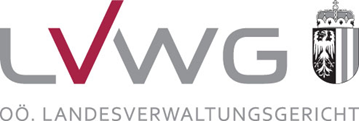 FamiliennameVorname(Akademischer) TitelBerufStraße / Nr.Postleitzahl / OrtFirmennameFamiliennameVorname(Akademischer) TitelBerufStraße / Nr.Postleitzahl /OrtDatumvon / bis      UhrHöhe der Vergütung      Euroin Worten:      Euro4021 Linz / Volksgartenstraße 14
Telefon: +43 732 7075-18004
Fax: +43 732 7075-218018
E-Mail: post@lvwg-ooe.gv.at / www.lvwg-ooe.gv.atInformationen zum Datenschutz:www.lvwg-ooe.gv.at/Service_Datenschutzmitteilung